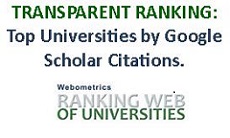 Παγκόσμια διάκριση για  το ΕΚΠΑ με βάση τα αποτελέσματα της κατάταξης «Top Universities by Top Google Scholar Citations»https://www.webometrics.info/en/transparentΣτις 28 Ιανουαρίου 2023 ανακοινώθηκαν τα αποτελέσματα της παγκόσμιας κατάταξης «Top Universities by Top Google Scholar Citations» της Webometrics.  Η συγκεκριμένη κατάταξη, η οποία  δημοσιεύεται δύο φορές το χρόνο (Ιανουάριο και Ιούλιο), συντάσσεται με βάση τον αριθμό ετεροαναφορών (citations) του ερευνητικού έργου των καθηγητών και ερευνητών των Ιδρυμάτων. Ο εντοπισμός  των ετεροαναφορών γίνεται μέσω της πλέον δημοφιλούς μηχανής αναζήτησης ακαδημαϊκής βιβλιογραφίας, του Google Scholar. Τα στοιχεία των ετεροαναφορών συλλέχθηκαν το χρονικό διάστημα 1-23 Ιανουαρίου 2023. Με βάση τα αποτελέσματα που ανακοινώθηκαν από την Κατάταξη το ΕΚΠΑ βρίσκεται στην 176η θέση  παγκοσμίως και στην 53η θέση στην Ευρώπη. Ο συγκεκριμένος  πίνακας κατάταξης, ο οποίος δημοσιεύθηκε για 15η φορά, περιλαμβάνει 4331 Πανεπιστήμια, μεταξύ των οποίων και 21 Ελληνικά. (δείτε Πίνακα 1). Εκτός από την υψηλή αυτή θέση σε παγκόσμια επίπεδο, το ΕΚΠΑ βρίσκεται  και στην πρώτη θέση μεταξύ των ελληνικών ιδρυμάτων, με 2.069.126 ετεροαναφορές (citations). Η επίδοση αυτή δίνει στο ΕΚΠΑ  την 1η θέση τόσο μεταξύ των βαλκανικών Πανεπιστημίων και μία θέση στο top 10 των Πανεπιστημίων της Μεσογείου.Την «πεντάδα» των καλύτερων Ελληνικών Πανεπιστημίων συμπληρώνουν το Αριστοτέλειο Πανεπιστήμιο Θεσσαλονίκης στην θέση 258 με 1.503.654 ετεροαναφορές, το Πανεπιστήμιο Πατρών στη θέση 357 με 1.061.522 ετεροαναφορές, το Εθνικό Μετσόβιο Πολυτεχνείο  στη θέση 382  με 977.258 ετεροαναφορές, και το Πανεπιστήμιο Θεσσαλίας στη θέση 453  με 763.875 ετεροαναφορές.Πίνακας 1: Κατάταξη Ελληνικών Πανεπιστημίων στο “Top Universities by Google Scholar Citations” της WebometricsΠηγή: Ιστοσελίδα της WebometricsΣτην πρώτη θέση της κατάταξης βρίσκεται το Πανεπιστήμιο του Χάρβαρντ στην 2η , 3η και 4η θέση τα επίσης αμερικάνικα Πανεπιστήμια Στάνφορντ, ΜΙΤ  και Μπέρκλει  ενώ στην 5η θέση βρίσκεται το Πανεπιστήμιο της Οξφόρδης της Μεγάλης Βρετανίας. Θα πρέπει να αναφερθεί ότι η μεθοδολογία της εν λόγω κατάταξης άλλαξε από φέτος. Πιο συγκεκριμένα από την κατάταξη του Ιανουαρίου του 2023, η βαθμολογία του κάθε Πανεπιστημίου θα υπολογίζεται από το άθροισμα των ετεροαναφορών των πρώτων 310 προφίλ Καθηγητών και Ερευνητών του (από 210 που ήταν μέχρι πέρυσι)  μείον τις ετεροαναφορές των 30 πρώτων προφίλ (αντί για των πρώτων είκοσι που ίσχυε μέχρι το 2022 .  	Σύμφωνα με την τρέχουσα ανακοίνωση , αλλά και τα αποτελέσματα των τελευταίων τριών ετών το Εθνικό και Καποδιστριακό Πανεπιστήμιο Αθηνών για 3η φορά σπάει το φράγμα των top 200 Πανεπιστημίων σε μία παγκόσμια κατάταξη, ύστερα από την 186η θέση στον πίνακα κατάταξης «Performance Ranking of Scientific Papers for World Universities», και την 182η θέση τον Ιανουάριο του 2021 στην κατάταξη της Webometrics.Το συγκεκριμένο γεγονός αποδεικνύει για άλλη μια φορά το σημαντικό ερευνητικό έργο που επιτελείται στο Ίδρυμα μας το οποίο χαίρει διεθνούς αναγνώρισης και αναφοράς, αποτελώντας παράλληλα την βάση εξαιρετικών συνεργασιών με Πανεπιστήμια και ερευνητικές ομάδες άλλων χωρών. Επιπροσθέτως επιβεβαιώνει την στρατηγική του Ιδρύματος μας, για την προώθηση της ακαδημαϊκής παρουσίας στο διαδίκτυο, μέσα από την υποστήριξη των πρωτοβουλιών ανοικτής πρόσβασης (Open Access). Κύριος  στόχος της εν λόγω στρατηγικής είναι η μεταφορά σε μεγάλη κλίμακα της επιστημονικής γνώσης που παράγεται από το Πανεπιστήμιο μας, σε ολόκληρη την κοινωνία.Θάνος ΔημόπουλοςΠρύτανης ΕΚΠΑUNIVERSITY WORLD RANK 2023COUNTRY RANK 2023CITATIONSNational and Kapodistrian University of Athens17612069126Aristotle University of Thessaloniki25821503654University of Patras (incl University of Western Greece)35731061522National Technical University of Athens3824977258University of Thessaly4535763875University of Ioannina4796728171Democritus University of Thrace6597420942University of West Attica8408260362Agricultural University of Athens8459257916Athens University of Economics and Business88810230764Technical University of Crete99711184989University of Piraeus117012129629University of Crete11331396377University of Western Macedonia1490671Hellenic Mediterranean University14071582868International Helenic University15081670190University of Peloponnese15171769076Harokopio University of Athens15341867289Hellenic Open University19291934117Ionian University19942031259Panteion University of Political and Social Sciences21612125172